Assynt Development Trust Ltd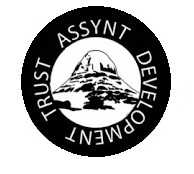 Registered Office:  The Mission, Lochinver, Sutherland, IV27 4LETelephone:  01571 844275email:  assyntdevelopmenttrust@gmail.com http://assyntdevelopmenttrust.org https://www.facebook.com/AssyntDevelopmentTrust/ Registered Charity SC015208Registered Company SC379557Nomination of a proposed DirectorTo stand for election as a director of ADT Ltd, you must be, or become, an ordinary member (locally resident, aged 16 or over) of ADT Ltd and be nominated by two other ordinary members.  For full details on directors’ duties and responsibilities please read the Articles of Association (available at https://assyntdevelopmenttrust.org/documents/).You can contact ADT (staff or current director/s) if you have any questions about what being a director involves. A paper version of this form is also available on request.  I confirm that I wish to stand as a director of ADT Ltd for election at the AGM on Thursday 20th October 2022, to be held remotely on zoom.  I am an ordinary member of the company (or agree to becoming one in advance of the AGM, and am eligible to do so) and have read and agree with the purposes of the Company (copied overleaf) as set down in the Articles of Association and know of no reason why I should not stand for election.Nominated by:Completed forms must be returned by email or to ADT office not less than five days prior to the AGM (by Saturday 15th October).  (ADT office entrance & letterbox are at the rear of Lochinver Mission, Culag Park.)*(To stand as a director you do not need to be present at the AGM itself.)Objects of the Company as set out in the Articles of AssociationThe company has been formed to principally benefit the community of the parish of Assynt which comprises the Assynt community council area (“the Community”) with the following objects:  (1)	The advancement of community development including the advancement of rural regeneration within the Community;(2)	the advancement of education;(3) 	the advancement of the arts, heritage, culture or science; (4)	the advancement of public participation in sport;(5)	the provision of recreational facilities, or the organisation of recreational activities, with the object of improving the conditions of life for the persons for whom the facilities or activities are primarily intended;(6)	the advancement of environmental protection or improvement; and(7)	the relief of those in need by reason of age, ill-health, disability, financial hardship or other disadvantageBut only to the extent that the above purposes are consistent with furthering the achievement of sustainable development.Eligibility for membershipOrdinary Membership shall be open to any person aged 16 years or over who:(a)	is ordinarily resident in the Community (the community of the parish of Assynt which comprises the Assynt community council area); (b)	is entitled to vote at a local government election in a polling district that includes the Community or part of it; and(c)	supports the objects and activities of the company.(This second page is for information only and does not need including in printed or otherwise returned nomination forms)Name of Nominee :Address:Address:Postcode:Telephone:Email:SignedDate1.SignedDate2.SignedDate